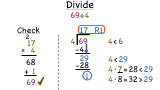 Add/Subtract Decimals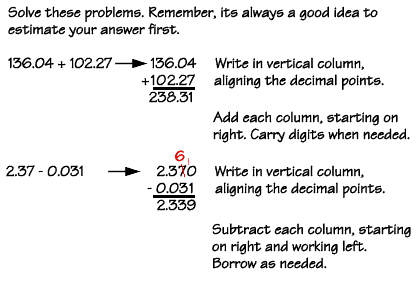 Student Work:Multiply Decimals 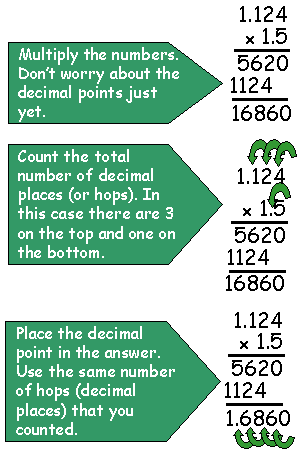 Divide Decimals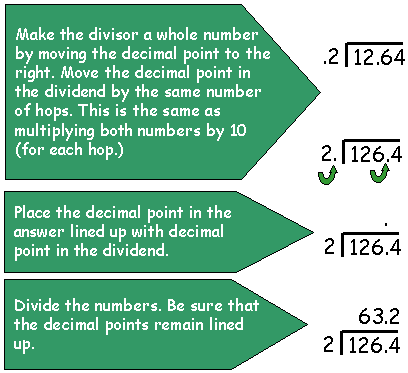 Student Notes:Rules of Divisibility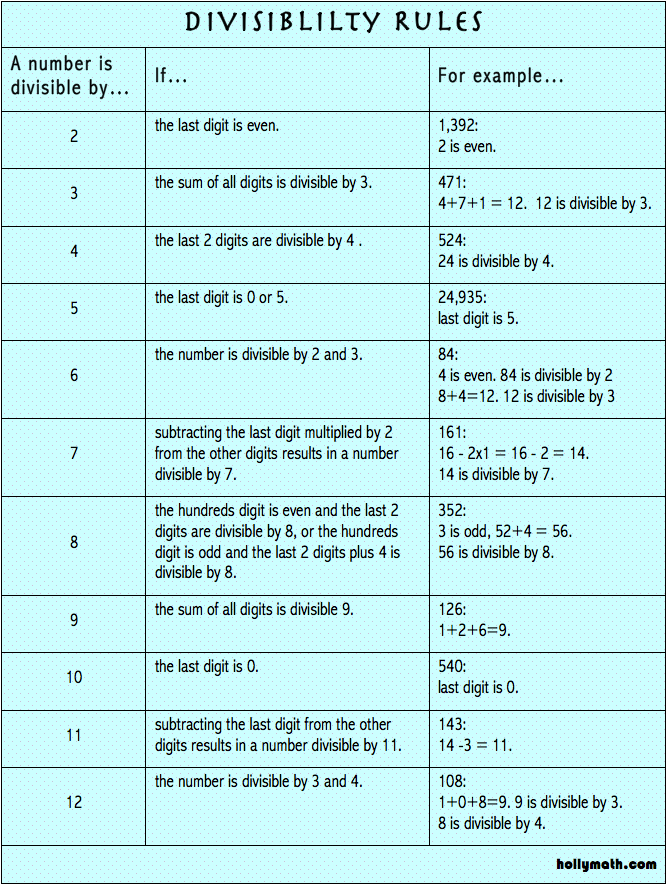 Student Notes:Prime and Composite Numbers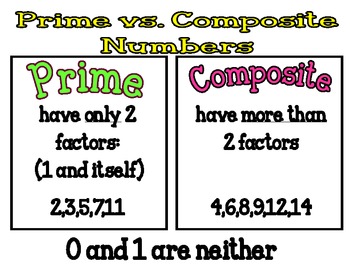 Prime Numbers from 1-100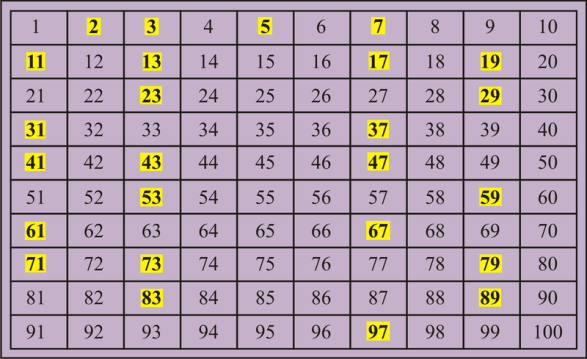 Student Notes:GCF and LCM Using the Ladder Method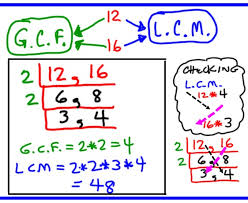 Real World Scenarios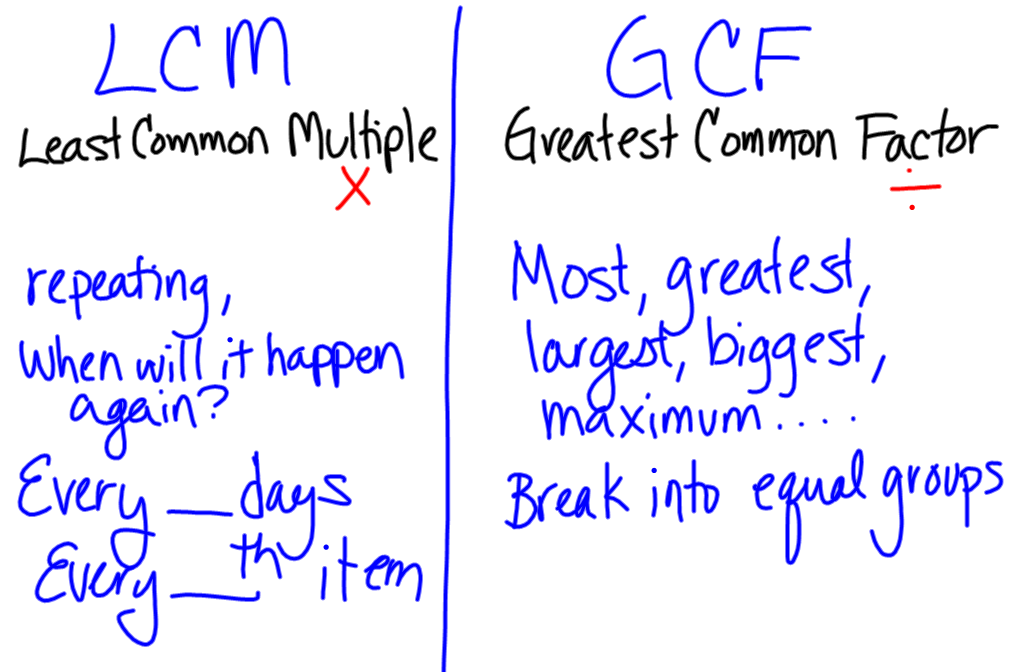 Fraction Applications for GCF and LCM?Student Notes:Distributive Property 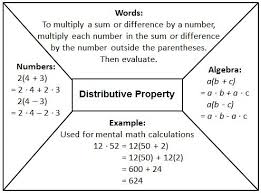 Distributive Property and Models 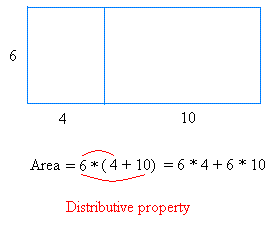 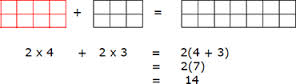 Student Notes:Distributive Property and GCF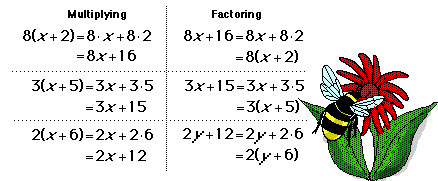 Converting Improper Fractions to Mixed Numbers (Review)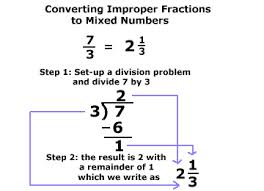 Converting Mixed Numbers to Improper Fractions (Review)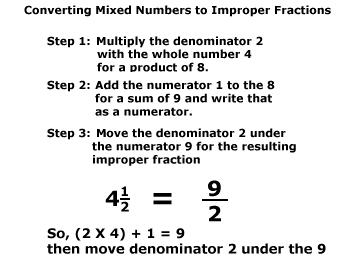 Student Notes:Multiply Fractions with Models (Review)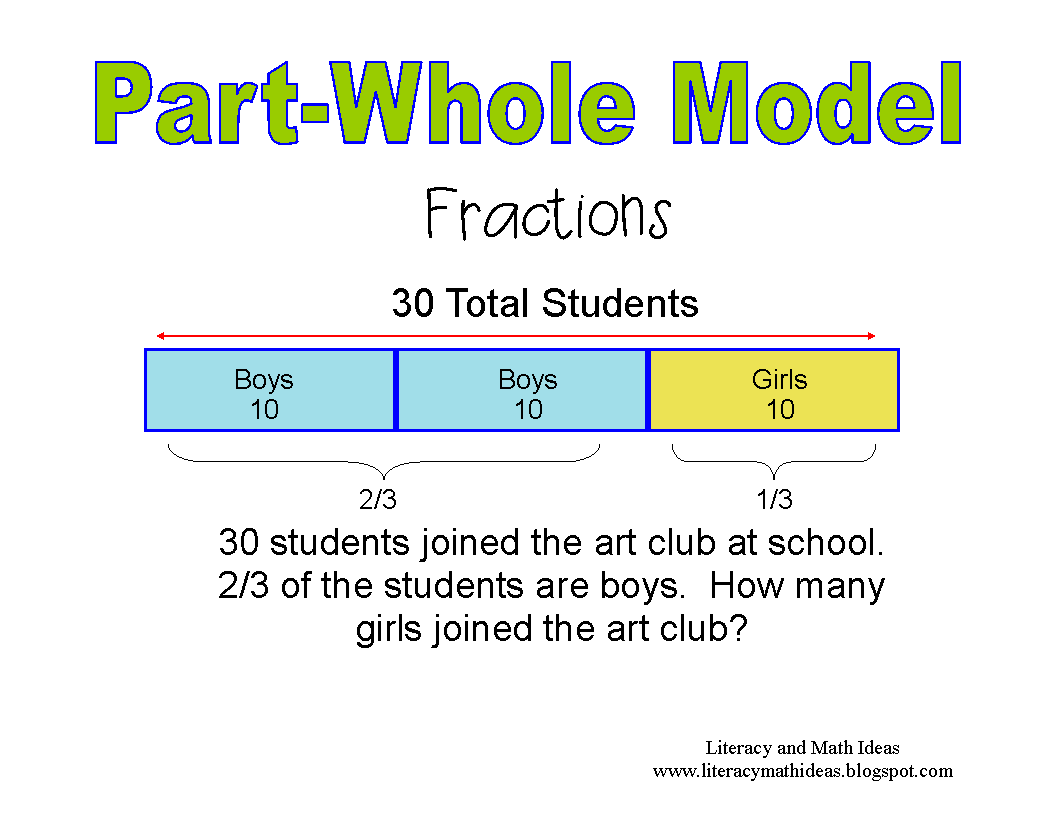 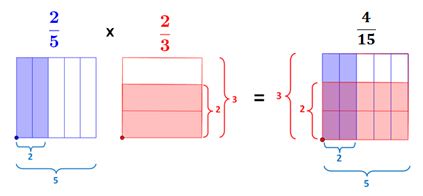 Divide Fractions with Models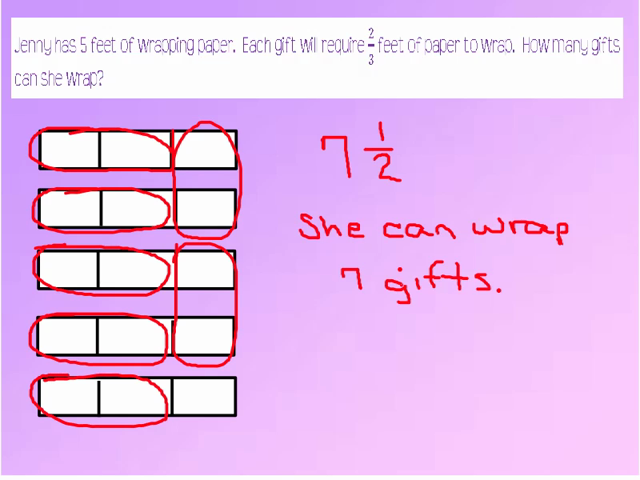 Divide Fractions with Algorithm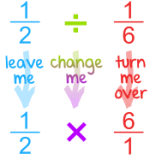 Student Notes: